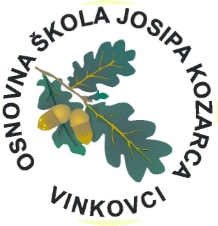 SMJERNICE O RADU ŠKOLSKE KNJIŽNICE U VRIJEME EPIDEMIJE COVID-19Kako se COVID-19 širi svijetom, čovječanstvo je primorano promijeniti način na koji radimo i živimo. U tom pogledu moramo razmotriti i promijeniti način na koji obrazujemo, poučavamo i učimo, kao odgovor na neposrednu opasnost. Sukladno dokumentima Hrvatskog zavoda za javno zdravstvo i Ministarstva znanosti i obrazovanja, Zagreb, od 24. 8. 2020. : Upute za sprječavanje i suzbijanje epidemije COVID-19 vezano za rad predškolskih ustanova, osnovnih i srednjih škola u školskoj godini 2020./2021., kao i Smjernicama za rad školskih knjižnica u uvjetima bolesti COVID-19, koje je preporučio Hrvatski zavod za knjižničarstvo NSK, Zagreb, od 10. 6. 2020., donesene su:Smjernice za rad školske knjižnice u školskoj godini 2020./2021., koje se primjenjuju uz suglasnost ravnatelja škole i poštivanje predviđenih epidemioloških mjera, koje su prilagođene uvjetima rada i specifičnostima prostora školske knjižnice. Smjernice uključuju knjižnične usluge koje školska knjižnica treba pružati učenicima, uz napomenu da je opseg usluga za korisnike smanjen zbog poštivanja svih epidemioloških mjera. U Smjernicama za rad školske knjižnice uključene su međusobno povezane djelatnosti kroz koje školska knjižnica ostvaruje svoj rad, a temelje se na Standardu za školske knjižnice: odgojno-obrazovna djelatnost, stručno-knjižnični rad te kulturna i javna djelatnost.ZAŠTITA KORISNIKA I ODRŽAVANJE PROSTORA I OPREME* o provođenju pojačanih dezinfekcijskih mjera u školskoj knjižnici i čitaonici brine se stručni suradnik knjižničar (u dogovoru s odgovornom osobom škole/ravnateljem i uz pomoć spremačice)* u radnim prostorima školske knjižnice potrebno je osigurati pridržavanje higijenskih standarda te držanja razmaka ograničenog broja korisnika, kako bi se smanjio fizički kontakt između korisnika koji borave u prostoru i knjižničara* na vidljivom mjestu ispred i u prostoru knjižnice istaknute su upute i preporuke za pridržavanje općih pravila o dezinfekciji ruku i nošenju maski te strogoj mjeri održavanja fizičke udaljenosti od 2 metra u svim smjerovima* dopušteni ukupan broj korisnika u prostoru školske knjižnice na posudbi knjiga su 2-3 učenika, s predviđenim razmakom od 2 metra, a u čitaonici istodobno može boraviti i raditi 5 korisnika* školski knjižničar koristi zaštitnu masku i rukavice, a prilikom rukovanja s knjižničnom građom strogo se pridržava mjera redovitog pranja i dezinfekcije ruku* za fizičko odvajanje knjižničara i korisnika na posudbenom pultu knjižnice osigurana je zaštitna od pleksiglasa.* učenici i nastavnici koji ulaze u školsku knjižnicu obavezni su nositi zaštitne maske, dezinficiraju ruke pri ulasku i nužno se pridržavaju mjera fizičke udaljenosti od 2 metra* u knjižnici se provodi dezinfekcija i čišćenje prostora i opreme prije početka rada ili na kraju radnog dana (podova, stolova, radnog pulta…) te prozračivanje prostora više puta dnevno. Knjižničar briše i dezinficira radni stol i posudbeni pult nakon posudbe i vraćanja knjiga, kao i nakon svakog korištenja opreme u čitaonici (računala, printer, dodirni zaslon, tipkovnica)STRUČNO-KNJIŽNIČNA DJELATNOST – POSUDBA I VRAĆANJE KNJIGA* za posudbu i vraćanje knjiga knjižničar osigurava poštivanje propisanog fizičkog razmaka od 2 m svih osoba u prostoru knjižnice i provodi higijenske mjere* razduženu knjižničnu građu knjižničar odlaže u kutiju za povrat knjiga, dezinficira radnu površinu, kao i korice ili ovitak knjiga te ih vraća na police* preporuča se razredna posudba, osobito lektirnih knjiga i rječnika, u suradnji s nastavnicima hrvatskoga jezika i stranih jezika, te učitelja razredne nastave (odabrane i zadužene knjige za učenike jednog razreda odnose 2 učenika u učionicu i dijele ostalima, a knjižničaru dostavljaju vraćene knjige, ili ih učenici sami pojedinačno vraćaju uz pridržavanje svih epidemioloških mjera)* postoji mogućnost da učenici koji ne pohađaju redovito nastavu, mogu doći u školsku knjižnicu i vratiti ili posuditi knjige, pri čemu trebaju poštovati fizički razmak i pridržavati se svih uputa HZJZ* rad u školskoj čitaonici uključuje boravak, ograničeno i kontrolirano zadržavanje korisnika u prostoru čitaonice, u kojoj može istovremeno boraviti maksimalno 5 učenika, s obzirom na veličinu prostora i razmak od 2 m* korištenje računala u knjižnici, moguće je prema unaprijed dogovorenom vremenu, s tim da se poštuje broj korisnika koji borave u čitaonici* prostor knjižnice potrebno je svakodnevno prozračivati, a sve površine i opremu dezinficirati i očistiti prije rada ili na kraju radnog dana. S građom korištenom u čitaonici postupa se kao i s ostalom vraćenom građom koja se razdužuje – dezinficira se i nakon toga vraća na police.ODGOJNO-OBRAZOVNA DJELATNOST ŠKOLSKE KNJIŽNICE* suradnja sa stručnim osobljem i učenicima provodi se uživo u školi dok je nastava redovita, a uključuje i online rad, ako bude potrebno, za sve djelatnosti za koje je to moguće provesti kao:- potpora odgojno-obrazovnom procesu u obliku osiguranja dostupne građe za učenje i poučavanje uz poštivanje autorskih prava i zaštitu podataka u nastavi na daljinu kad je riječ o maloljetnim osobama; otvoreni obrazovni sadržaji, Creative Commons licenca; razvoj kulture dijeljenja; e-sigurnosti i odgovorna upotreba interneta (sprječavanje govora mržnje, širenje lažnih vijesti, zlostavljanja putem interneta i sl.)- pretraživanje izvora i izrada popisa korisnih adresa na kojima se mogu čitati i/ili preuzimati e-knjige i mrežni izvori- učenje temeljeno na istraživanjima i motiviranje učenika; pripremanje i izrada vlastitih digitalnih obrazovnih sadržaja, sudjelovanje u webinarima i on-line seminarima.KULTURNA I JAVNA DJELATNOST ŠKOLSKE KNJIŽNICE* u skladu s navedenim Smjernicama, ne preporučuje se organiziranje kulturnih i javnih aktivnosti u prostoru knjižnice u skladu s trenutno važećim odlukama i epidemiološkim mjerama* kulturne aktivnosti je moguće organizirati u manjim grupama kada se za to steknu uvjeti ili online, što uključuje:- organiziranje tematskih izložbi u predvorju škole ili na mrežnim stranicama škole- organiziranje online usluga za učenike: edukativne mrežne radionice iz različitih obrazovnih predmeta ili prezentacija tematskih sadržaja planiranih u Kurikulumu kulturne i javne djelatnosti školske knjižnice- prikupljanje i organizacija poveznica na izvore ostalih knjižnica sa obrazovnim, korisnim i zabavnim sadržajima namijenjeni učenicima, rad na većoj vidljivosti školske knjižnice na mrežnim stranicama škole (osvrti, prikazi, najave i sl.)Knjižničarka                                                                         RavnateljJelena Cvrković                                                          Ivan Županić, prof.U Vinkovcima 7. rujna 2020.